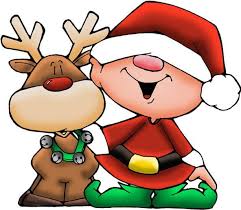                                                                 December 2019December 1st - PTO decorating TGS main hallDecember 3rd– K-6 Winter Music Concert @ C.W. Oliver                                                Gymnasium-6:30pmDECEMBER 5TH – 3RD grade parents working concessionsDecember 9th- Board of Education Meeting- 6:00pmDecember 18th- STUCO Character Assembly-8amDecember 20th- Kindergarten Polar Express Party December 20th- 1st-6th Grade PTO sponsored Movie Day-starting at 1:00pm.  Snacks will be provided, students will need to bring their own drink.  All grades can wear pajamas this day. No slippers will be allowed.December 23rd-January 3rd - NO SCHOOL January 6th - SCHOOL RESUMESFrom Nurse Jolly- Winter break would be a great time to gather documents you need to turn into the nurse and ensure your child’s immunizations are up to date! Documents could include: copy of birth certificate and social security card, immunization record, vision screening, health assessment, dental card, or consent to exchange information with your provider. 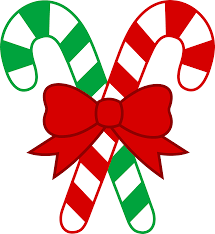 November’s Reader of the Month is Grayson LeeUSD 429 Parents and Guardians:I am going to state the obvious, and maybe what you have realized also, where did Fall go?  We have completed a full quarter of school and are moving into December and eventually Christmas break.  From all accounts, we have had a good semester.  We are always thinking about, researching, and trying to find more ways to recognize, motivate and help students.  I want to talk about a couple programs we have initiated at the various buildings.Lexia Learning - Lexia Reading Core5 is a K-5 website that aims to build foundational reading skills for students through personalized learning. The program focuses on six aspects of reading instruction: phonological awareness, phonics, fluency, vocabulary, comprehension, and structural analysis.  Our K-6 teachers have found this to be a very useful resource for our students.  If your child has not mentioned working on Lexia at home, contact your child’s teacher to learn more.  This is an everyday expectation for our TGS students.  Lions Quest Social/Emotional Curriculum – our K-6 students complete Lions Quest lessons at least once a week.  Lions Quest Skills for Growing (SFG) is an evidence-based PreK-5 program that integrates social and emotional learning, character development, drug and bullying prevention, and service-learning. Through a series of developmentally appropriate thematic units and lesson plans, the program helps create a school and classroom environment that promotes the positive student behaviors that lead to greater academic success. (Lions Quest Website)Please ask your child about these programs.  If you would like more information, please contact me.  With good luck and good weather, we will make it until Christmas Break without any snow days.  I have been speaking with the administration team and staff about late start days.  I would encourage you as parents, to have a plan in case we decide on a late start or a full day off of school for inclement weather.  We missed way too much instructional time last year to not consider late starts.  I want to thank all the parents and guardians who attended the fall parent teacher conferences.  Thank you very much!  We want and need you to stay engaged and involved with your child’s current and future education.Patrick E. McKernanSuperintendent of Schools/Elementary PrincipalTroy USD 429Inclement WeatherIn the case of inclement weather and school is closed, please keep in mind the announcement will be given over the following air waves: KNZA FM radio- 103.9; K-JO radio- 105.5; KFEQ radio- 680; KAIR radio- 1470 AM & 93.7 FM; WIBW TV- Channel 13 and KQTV- Channel 2. Textcaster is also available thru messaging and email. You may go to our school website: (www.troyusd.org) to sign up. Sign up is easy… and free. Just click on the textcaster link on the right-hand side of the “Home Page” screen to sign up. Note: TROJAN ALERTS! Is a service sponsored by The Exchange Bank. Please check your cell phone plan for any text message fees your wireless provider may charge, message & data rates may apply. (If you have any questions feel free to call the district office)**In case of snow, ice. etc., the announcement to close school will be made before 6:30am if possible. 